Пермский государственный педагогический университетУправление образования г. Добрянка Пермского краяМБДОУ «Добрянский  детский сад № 21»Рассмотрено на педагогическом совете Дата_01.06.2012г_№ ___________ УТВЕРЖДЕНА Протоколом педагогического совета Дата _01.06.2012г. № ____________ Председатель_______________ Ф.И.О.«Мир во мне, я в мире»(интегрированная программа по дополнительному образованию познавательного, художественно-эстетического и творческого развития личности дошкольника)Трапезникова Галина АнатольевнаВоспитатель МБДОУ«Добрянский детский сад №21»Научный консультантк.п.н. Грибанова Марина Владиславовна РЕЦЕНЗИЯ на программу «Мир во мне и я в мире»(вариант кружковой работы по дополнительному образованию детей 3-7 лет)Автор - руководитель кружка, воспитатель высшей категорииТрапезникова Галина АнатольевнаПредложенный на рецензию документ соответствует требованиям основной общеобразовательной программы ДОУ и углублённого художественно-эстетического развития дошкольников. Программа осуществляется в форме кружковой работы и включает:пояснительную записку, раскрывающую актуальность, содержательную и развивающую направленность предлагаемой работы;цели и задачи работы с детьми на протяжении 4-хлет;принципы и формы организации образовательно-воспитательного процесса на познавательно-эстетических занятиях интегрированного характера, измеряемые показатели достижений воспитанников (в рамках освоенных детьми компетенций);учебно-тематический план, содержание этапов реализации программы, краткие методические рекомендации по руководству образовательным процессом; содержание занятий, список используемой литературы.Практическая значимость программы очевидна и аргументирована: системой организованных занятий, опосредующих углублённое интеллектуальное, художественное и индивидуальное развитие личности детей дошкольного возраста;направленностью на формирование художественно-эстетической компетентности и готовности дошкольников к школьному обучению;выполнением требований ФГТ к актуализации игровой и продуктивной деятельности в процессе разностороннего развития детей;направленностью на обогащённое развитие познавательных способностей, сенсомоторных умений, формирование субъективно-значимого отношения дошкольников к интеллектуальному и ручному труду и приобретаемым компетенциям.Реализация программы обеспечивает обогащение разных форм познавательной и продуктивной деятельности дошкольников, развитие способности к внутреннему плану действий (ВПД - самостоятельному планированию и осуществлению системы внешних действий), личностное развитие детей в «коллективе единомышленников».Достоинства документа:вариативность форм и содержания работы с детьми, их соответствие возрасту и принципам обогащения базовых компетенций в рамках художественно-эстетической, продуктивно-творческой деятельности;обеспечение углублённого варианта приобщения детей к познавательным, изобразительным и техническим аспектам изобразительной деятельности;наличие необходимых структурных компонентов программы, в соответствии с требованиями к рабочей программе по дополнительному образованию;реализация интегрированного подхода в организации занятий познавательно-игрового, художественно-эстетического характера;органичный синтез воспитания, развития и обогащения базовых компетенций в игровой, познавательной и продуктивно-творческой деятельности;этапность построения работы с детьми разного возраста, природосообразная вариативность художественного материала, технических приёмов и содержания занятий; Рекомендации:Программа рекомендована к широкому использованию в практике работы ДОУ Пермского края (и за его пределами) как вариант дополнительного познавательно-художественного образования детей дошкольного возраста. Программа с успехом может быть представлена на конкурс программ по дополнительному образованию.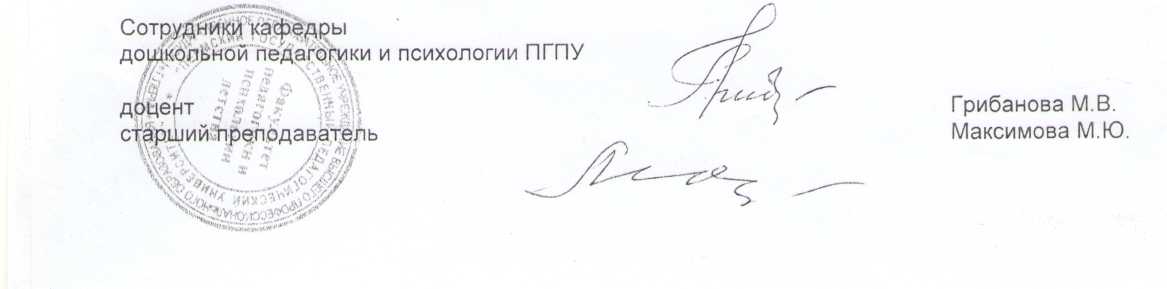 Пояснительная записка.Программа «Мир во мне, я в мире» представляет вариант организации работы опосредующей обогащение познавательно-эстетической компетентности детей дошкольного возраста в контексте требований развивающего образования.Авторы опираются на многолетний опыт успешной апробации ряда узких технологий художественно-эстетического, познавательно-интеллектуального развития детей, рационального планирования, моделирования и проектирования педагогического процесса в ДОУ.Актуальность, глубина и целостность программы обеспечивается единообразием концептуальных положений, опосредующих отбор содержания и специфику методических рекомендаций его реализации в практике. Стратегию программы определяет концепция развивающего образования и развития творческого потенциала личности дошкольника (Л.С. Выгодский, Д.Б. Эльконин, В.В. Давыдов, А.А. Мелик_Пашаев, Е.Л. Яковлева. Л.Я. Дорфман, Ясвин, Дерябо, И. Слободчиков).Особо привлекательными аспектами программы являются современные технологии организации эстетического познания окружающей действительности (любования), интеллектуально-художественного развития в процессе содеятельности и сотворчества со взрослыми (изобразительное творчество), блочно-тематического планирования системы познавательно-эстетического развития (авт. М.В. Грибанова).Достоинства программы определены тем, что она не претендует на жёсткую регламентацию деятельности педагогов и детей, обеспечивает стратегию разностороннего развития детей (в рамках требований стандарта дошкольного образования). Технологический аспект реализации программы раскрывает педагогам неограниченные просторы для выбора тактики её реализации, детерминирует необходимость обогащения профессиональной компетенции педагогов и родителей.Программа является несомненным достижением в области современной организации работы в ДОУ, отличается гуманистической направленностью, целесообразностью, универсальностью, продуктивностью и результативностью предложенных форм взаимодействия, сотворчества и содеятельности взрослых и детей.        В настоящее время ДОУ, являющиеся определяющим звеном в системе детского воспитания и образования, переживают новый этап в своем развитии. Он связан с кардинальным изменением приоритетов воспитания и обучения детей. На первый план отчетливо выдвигается стратегия содействия становлению личности дошкольника, развитию его способностей и самосознания. Сегодня в организации образовательных процессов важнейшую роль играет не разработка вариантов традиционной системы обучения (рассчитанных на повышение развивающей эффективности), а ведение в практику работы принципиально новых систем, в которых разностороннее развитие ребёнка рассматривается в качестве непосредственной цели.Возможность и целесообразность обучения, ориентированного на развитие ребенка, была обоснована русским психологом-гуманистом Л.С.Выготским еще в начале 30-х гг. Речь шла о понимании ЗУНов как средств развития учащихся (но не самоцели!). Предпосылки для реализации этой идеи были созданы в рамках психологической теории деятельности (А.Н.Леонтьев и др.) которая не только подтвердила реалистичность и плодотворность идей Л.С.Выготского, но и, в конечном счете, привела к кардинальному пересмотру традиционных взглядов на «развитие» и его соотношение с «обучением».Включение этих процессов в контекст деятельности фактически означало отказ от сведения развития ребенка к развитию познавательных, психологических функций (восприятия, мышления, памяти и т.д.) и выдвижение на первый план процесса его становления как субъекта разнообразных видов и форм деятельности, как личности. Этот подход был изучен, детализирован, сформулирован и реализован в начале 60-х гг. Д.Б.Элькониным, который, анализируя учебную деятельность, выделил ее специфику и сущность в процессе самоизменения индивидом самого себя как субъекта. Тем самым был заложен фундамент концепции развивающего образования, в которой ребенок рассматривается не как обучаемый индивид, не как объект обучающих воздействий учителя, а как самоизменяющийся субъект учения (учащийся). Развернутый вид концепция приобрела в итоге ряда исследований, осуществленных в 60-80-х гг. под руководством Д.Б.Эльконина и В.В.Давыдова.К моменту поступления в школу ребенок, проявляет себя как субъект разнообразных видов и форм деятельности. Более того, к концу дошкольного возраста у него формируется потребность в реализации себя как субъекта, в расширении сферы этой реализации. Именно эта потребность определяет в первую очередь степень психологической готовности ребенка к школьному обучению.Участвовать в любой деятельности (процессе) в качестве его субъекта ребенок может лишь в том случае, если он способен самостоятельно находить способы решения возникающих перед ним проблем. Для этого обучение необходимо начинать не с усвоения способов решения элементарных частных задач (что характерно для традиционного обучения), а с общих принципов решения задач определенного класса (познавательных, созидательно-продуктивных, вычислительных и т.п.). Овладеть этими принципами ребёнок может лишь при условии, что он осознает объективные основания своих действий с познаваемым, изучаемым и преобразуемым предметом (изображением, словом, числом и т.п.). То есть те свойства и отношения объекта познания, которые определяют возможности и закономерности его функционирования и преобразования, которые составляют содержание понятий о нем. Именно система первоначальных квазинаучных понятий определяет содержание развивающего обучения уже на первых его этапах  В предлагаемой программе представлена система обогащения, обобщения и выделения первоначальных понятий, усвоение которых позволяет детям самостоятельно и осознанно находить способы решения широкого круга практических и познавательных задач (в том числе и изобразительных). Следует подчеркнуть, что речь идет именно об усвоении понятий как основания собственных действий, а не словесного определения понятия. Знание определения, даже подкрепленное соответствующими примерами, отнюдь не свидетельствует об овладении понятием. Говорить об овладении понятием с целью его самостоятельного использования в собственной практике можно лишь в том случае, если ребёнок, решая любую задачу, не только действует соответствующим образом, но и понимает, почему он действует так, а не иначе. Лишь конечным (не всегда строго обязательным) результатом такого понимания может быть словесная формулировка понятия.Необходимость осознания детьми любого рода понятий как основания собственных действий диктует особую логику построения учебных предметов на начальных ступенях развивающего образования. Она должна обеспечивать ребёнку возможность, выделив в наиболее простой форме связь между свойствами изучаемого объекта и способами действия с ним, шаг за шагом проследить изменение этих свойств и связей, (соответственно) способов оперирования понятием. Осознать необходимость все более полного учета свойств и отношений объекта в практике его использования. Это значит, что в образовательной области (учебном предмете) должна быть отражена не сама по себе логическая связь между элементами произвольно выделенной системы понятий, а логика развертывания предметного действия, опирающегося на научно обоснованную систему понятий. Тем самым определяются принципы отбора учебного материала и способов его изложения.В качестве стержня программы развивающего обучения должно быть выделено такое предметное действие, в процессе формирования которого можно было бы выявить происхождение лежащей в его основе системы понятий. В процессе знакомства с объектом познания возникает взаимообусловленная цепочка умственных действий: обогащение знаний и представлений об объекте; структуризация выделенных признаков, свойств; обобщение - выделение главных признаков, характеристик предмета познания, и, наконец, определение содержательного обобщения его поэтапное наполнение. Например: «Дом (жилище, постройка) – место, где тепло, уютно и безопасно; где можно укрыться, согреться. Строения - специальные постройки, (сооружения), которые строят животные и человек. Строения – постройки из разных материалов (дерева, камня, глины). Предназначены для жилья, развлечений, покупок, лечения, учения и т.п. Строения – прочные, удобные и красивые постройки, придуманные и созданные людьми разных стран для жилья, встреч и сотрудничества». И, наконец – «Строение (постройка, здание) – то, что строят люди, звери, птицы с целью укрытия, защиты (от непогоды, от врага), отдыха и сотрудничества» см. тематические матрицы.Логические связи между понятиями должны с одинаковым успехом раскрываться при разных способах изложения материала - как от частного к общему, так и от общего к частному. Генезис понятия и его связь с предметным действием осваивается лишь в том случае, если в учебном материале последовательно прослежены ступени перехода от простейших (абстрактных, всеобщих) форм понятия ко все более сложным (конкретным, особенным) его формам. (Живое, живое существо, зверь, птица, рыба, коралловые рыбы и т.п.)Разумеется, что педагог, приступающий к работе по программам развивающего образования, должен хорошо освоить как содержание учебного материала, так и логику его развертывания. (Технология блочно-тематического планирования, интеграция способов познания и преобразования объекта и т.п.).Для того чтобы обучение стало развивающим, педагогу следует добиваться реального усвоения детьми намеченной системы понятий. Например, понятие «композиция изображения» (рисунка) необходимо требует ориентации детей в понятиях: форма, предметно-тематический рисунок, композиция фризовая (на широкой полосе), горизонтальная, вертикальная, круговая, диагональная; цвет, оттенок, цветовая композиция, колорит и пр.Организация образовательной (учебной) деятельности детей – основная и наиболее сложная задача, с которой сталкивается педагог, осуществляющий развивающее обучение. Ее значение определяется тем обстоятельством, что только в рамках этой деятельности могут быть реализованы цели развивающего обучения. Более того, попытки «внедрить» развивающее обучение, игнорируя задачу организации образовательной деятельности, могут привести к весьма нежелательным результатам, поскольку обеспечить качественное усвоение детьми достаточно сложной системы квазинаучных понятий, опираясь на обучение репродуктивного типа, заведомо невозможно.Сложность задачи обусловлена тем, что она требует от педагога глубокого и качественного знания особенностей организации обучения детей от года и далее. Кроме того, при ее решении педагог в очень малой степени может опираться на привычную для него педагогическую технологию (на совокупность методов и форм организации педагогического процесса, которые используются в рамках традиционного обучения).Успех педагогов в преодолении трудностей, связанных с освоением новых предметных и психолого-педагогических знаний, с освоением форм и методов организации развивающего образовательно-воспитательного процесса, с перестройкой своей педагогической позиции, может быть достигнут лишь в случае, если, педагог приступает к работе по программам развивающего образования добровольно, в результате собственного осознанного выбора, и при наличии активной поддержки его усилий со стороны коллег, администрации, методических служб. Одной из важных форм помощи, в которой остро нуждаются педагоги (осваивающие систему развивающего обучения), является организация постоянно действующих семинаров на базе опорных ОУ.Другое направление переработки действующих и разработки новых программ связано с выделением и актуализацией психотехнического компонента проектируемой в рамках программ педагогической деятельности, с необходимостью максимального учёта возможностей освоения программного материала детьми более раннего возраста (в контексте технологий развивающего обучения). С этой точки зрения наша программа значительно отличается от традиционно издаваемых программ, реализуемых в практике ДОУ.Специфика художественно-эстетического развития детей в кружковой работе определена следующими концептуальными положениями:Стратегической целью педагогической системы, реализуемой в дошкольном учреждении, является формирование базиса культуры личности дошкольника. Базис культуры личности предполагает активность ребенка в процессе гармонизации отношений с миром, самим собой как частью мира. Ключевой категорией формирования базиса культуры является «отношение».Субъективация отношений ребёнка с окружающим миром является основным механизмом организации работы кружка.Отношение ребенка к миру проявляется в преобразовательно- практической деятельности, доступной возрасту. Оценочно - созидательное отношение можно рассматривать как проявление творческости, как личностную характеристику, как путь реализации ребенком собственной индивидуальности.Проявление творческой индивидуальности связано с "открытием" субъективно-значимого смысла, как в содержании, так и в процессе любой творческой деятельности.   Приоритетным компонентом любой деятельности является эмоционально-мотивационный компонент. Обязательным условием освоения изобразительной деятельности является процесс «трансформации когнитивного содержания в эмоциональное». При этом наиболее значимым становится не выполняемое задание, а эмоциональное отношение к нему. Любого рода знания усваиваются эффективно тогда, когда ребенок эмоционально реагирует на предложенное содержание и включает в процесс познания не только интеллектуальный, а и витальный опыт. Целью эстетического воспитания является оптимальное содействие становлению эстетического отношения к миру. Духовно-творческий потенциал каждого человека проявляется, прежде всего, в эстетическом отношении к окружающей действительности. Эстетическое отношение проявляется: в способности к переживанию единоприродности себя с миром;в способности к выделению самоценности любого объекта;в познании мира средствами "переживания состояния, внешнего облика любого объекта"  как самого себя;в способности к полноценному "диалогу" с искусством;в потребности преобразования мира по принципам гармонии.Изобразительная деятельность дошкольников в работе кружка становится эффективным средством формирования эстетического отношения к миру, развития художественно-творческих способностей, формирования двух путей познания дошкольниками мира (логического и эмоционально-образного) и, наконец, средством формирования субъективно-ценностного отношения к продуктивному, созидательному труду.В ряду общеизвестных средств эстетического воспитания искусство и эстетическое познание мира являются наиболее приоритетными. Художественное восприятие искусства - образный путь познания окружающей действительности и сотворения себя в мире художественных образов.Выделенные положения детерминируют выбор форм и методов, а так же разнообразных средств эстетического и художественного развития детей  в нашем кружке.Цель программы: обогащённая художественно – эстетическая компетентность и творческая активность детей 3-7лет в изобразительной деятельности. Ознакомление детей с изобразительной деятельностью как формой выражения субъективно – оценочного, созидательно – эстетического, творческого отношения к окружающей действительности.Задачи: Обогащать представления детей о художественно – выразительных возможностях изобразительного искусства, изобразительных материалах, способах и формах создания изображения как средства передачи авторского отношения к окружающему миру.Содействовать формированию умений и навыков самостоятельно составлять рассказ о своем изображении, определять замысел, выбирать и использовать художественные материалы с целью передачи субъективно – оценочного отношения и выразительности художественного образа предмета познания.Содействовать развитию самостоятельности, творческой активности в контексте содеятельности, сотворчества с педагогом Обеспечить развитие технических умений и навыков, становление устойчивого интереса, потребности заниматься  ИЗО - деятельностьюРеализация программы.Программа предполагает 4 этапа реализации. Этапы освоения программы опосредованы возрастными особенностями детей.Учебная нагрузка.Первый этап реализации программы (вторая младшая группа – дети 3-4 лет) – одно занятие в неделю, всего 34 занятия по 15 минут. Всего в год – 8часов 30мин.Второй этап реализации программы (средняя группа – дети 4-5 лет) – одно занятие в неделю, всего 34 занятия по 20 минут. Всего в год – 11часов 20 минут.Третий этап реализации программы (старшая группа – дети 5-6 лет) – одно занятие в неделю, всего 34 занятия по 25 минут. Всего в год – 14часов 20 минут.Четвертый этап реализации программы (подготовительная к школе группа – дети 6-7лет) – одно занятие в неделю, всего 34 занятия по 30 минут. Всего в год - 17 часовСпецифика организации занятий.Занятия проводятся 1 раз в неделю, начиная с сентября месяца. Любое познавательно – эстетическое занятие состоит из 3 –х частей, однако проводится достаточно гибко. Вводная часть направлена на установление эмоционального контакта с детьми, и включает мотивоционно – установочную беседу в формате темы. Цель вводной части – знакомство, уточнение, конкретизация знаний и представлений о каком то объекте. Беседа проводится в форме диалога или полилога с использованием видео ряда ( репродукции, фото, дидактические картины), художественного слова, музыкальных произведений. Основная часть -  самостоятельная деятельность детей, индивидуальная помощь, сотворчество с педагогом.Заключительная часть – рефлексия, безоценочный анализ, любование детскими  работами (технология эстетического познания окружающего мира М.В.Грибановой).Каждое занятие, являясь самостоятельной единицей, сохраняет общую модель, логику и системность в организации дополнительного образования и обогащенного развития детей.  Первый этап – с 2-х до 4-х лет. Основу познания определяют способности к сенсорному, наглядно-чувственному открытию явлений, объектов и предметов (дети учатся выделять яркие, чувственные признаки предметов, их значение, целесообразность, функции; запоминают их знаковое и словесное обозначение). На занятиях кружка поощряется желание экспериментировать с  красками, пастелью, кистями разной толщины и формы. Процесс рисования носит характер игры, сотворчества,  интеграции  аппликации и рисования.Второй этап – с 4-х до 5-и лет. Основу познания определяют способности к элементам рационально-логического и эмоционально-образного мышления. Дети учатся выделять общеродовые, существенные признаки однородных объектов; скрытые от непосредственного, чувственного восприятия их качества и свойства.  На занятиях кружка  много внимания уделяется любованию картинами художников, обогащению словаря детей художественными терминами, умению передавать характерные признаки предметов (цвет, форма, величина).Третий этап – с 5-и до 6-и лет. Процесс познания обусловлен дальнейшим освоением детьми приёмов классификации, систематизации, обобщения, выделения причинно-следственных связей. Кроме того, дети учатся умозаключать, моделировать, самостоятельно выделять и пополнять объём содержательных обобщений.  На занятиях кружка поддерживается стремление комбинировать исполнительские техники для создания выразительного образа, обогащаются знания о разных видах искусства, специальной терминологии, стимулируется  самостоятельный выбор композиционного решения.Четвёртый этап-с 6-и до 7-и лет. Процесс познания обусловлен способностью к выделению: индивидуально-неповторимых характеристик объектов (их самоценности); простейших системных связей между объектами, обусловленных каким-либо общим существенным признаком (фактором) их объединения в целостные системы.  На занятиях кружка систематизируется содержание изобразительного искусства, поощряется самостоятельная оценка произведений разных видов и жанров, совершенствуется  техника работы различными художественными материалами, интеграция разных видов изобразительной деятельности для создания выразительного образа.Формы организации  и приоритетные приемы работы с детьми.Занятия проводятся с подгруппами детей от 6  до 10 человек. Вне зависимости от темы и поставленных задач приоритетный метод организации взаимодействия с детьми – игровой. Традиционно используются словесные методы и приемы включения детей в содеятельность: мотивационная беседа, проблемная ситуация, объяснение, чтение фрагментов художественной литературы, поощрение. Особое место на занятиях уделено наглядным средствам: репродукции, видео и фото презентации, схемы – образцы, аудиозаписи.  